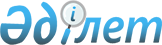 О внесении изменений в постановление акимата Шалкарского района от 15 мая 2017 года № 98 "Об установлении размера платы за пользование жилищем из государственного жилищного фонда Шалкарского района и признании утратившими силу некоторых постановлений акимата района"Постановление акимата Шалкарского района Актюбинской области от 22 июня 2022 года № 210. Зарегистрировано в Министерстве юстиции Республики Казахстан 24 июня 2022 года № 28598
      Акимат Шалкарского района ПОСТАНОВЛЯЕТ:
      1. Внести в постановление акимата Шалкарского района от 15 мая 2017 года № 98 "Об установлении размера платы за пользование жилищем из государственного жилищного фонда Шалкарского района и признании утратившими силу некоторых постановлений акимата района" (зарегистрированное в Реестре государственной регистрации нормативных правовых актов за № 5513) следующие изменения:
      заголовок указанного постановления изложить в новой редакции:
      "Об установлении размера платы за пользование жилищем из государственного жилищного фонда";
      пункт 1 указанного постановления изложить в новой редакции:
      "1. Установить размер платы за пользование жилищем из государственного жилищного фонда согласно приложению к настоящему постановлению.";
      приложение к указанному постановлению изложить в новой редакции согласно приложению к настоящему постановлению.
      2. Настоящее постановление вводится в действие по истечении десяти календарных дней после его первого официального опубликования. Размер платы за пользование жилищем из государственного жилищного фонда
					© 2012. РГП на ПХВ «Институт законодательства и правовой информации Республики Казахстан» Министерства юстиции Республики Казахстан
				
      Аким Шалкарского района 

Ж. Жидеханов
Приложение к постановлению 
акимата Шалкарского района 
от 22 июня 2022 года № 210Приложение к постановлению 
акимата Шалкарского района 
от 15 мая 2017 года № 98
№
Адрес жилища
Размер платы за один квадратный метр в месяц (тенге)
1
город Шалкар, улица М. Кадырова, дом 38
78,4
2
город Шалкар, улица К. Салпенова, дом 5, квартира 1
66,23
3
город Шалкар, улица К. Салпенова, дом 3, квартира 1
66,23
4
город Шалкар, улица К. Салпенова, дом 3, квартира 2
66,23
5
город Шалкар, улица М. Кадырова, дом 28, квартира 1
66,6
6
город Шалкар, улица М. Кадырова, дом 28, квартира 2
66,6
7
город Шалкар, улица М. Кадырова, дом 30, квартира 1
66,6
8
город Шалкар, улица М. Кадырова, дом 30, квартира 2
66,6
9
город Шалкар, улица М. Кадырова, дом 32, квартира 1
66,6
10
город Шалкар, улица М. Кадырова, дом 32, квартира 2
66,6
11
город Шалкар, улица М. Кадырова, дом 34, квартира 1
72,9
12
город Шалкар, улица М. Кадырова, дом 34, квартира 2
72,9
13
город Шалкар, улица М. Кадырова, дом 36, квартира 1
72,9
14
город Шалкар, улица М. Кадырова, дом 36, квартира 2
72,9
15
город Шалкар, улица Т. Жумагалиева, дом 2 Б
77,2
16
город Шалкар, улица Ж. Тажибаева, дом 2, квартира 1
72
17
город Шалкар, улица Ж. Тажибаева, дом 2, квартира 2
72
18
город Шалкар, улица Жанузаковых, дом 1, квартира 1
71,5
19
город Шалкар, улица Жанузаковых, дом 1, квартира 2
71,5
20
город Шалкар, улица Жанузаковых, дом 3, квартира 1
71,5
21
город Шалкар, улица Жанузаковых, дом 3, квартира 2
71,5
22
город Шалкар, улица Жанузаковых, дом 5, квартира 1
71,5
23
город Шалкар, улица Жанузаковых, дом 5, квартира 2
71,5
24
город Шалкар, улица Жанузаковых, дом 7, квартира 1
71,5
25
город Шалкар, улица Жанузаковых, дом 7, квартира 2
71,5
26
город Шалкар, улица О. Сейитова, дом 14, квартира 1
77
27
город Шалкар, улица О. Сейитова, дом 14, квартира 2
77
28
город Шалкар, улица О. Сейитова, дом 14, квартира 3
77
29
город Шалкар, улица О. Сейитова, дом 14, квартира 4
77
30
город Шалкар, улица О. Сейитова, дом 14, квартира 5
77
31
город Шалкар, улица О. Сейитова, дом 14, квартира 6
77
32
город Шалкар, улица О. Сейитова, дом 14, квартира 7
77
33
город Шалкар, улица О. Сейитова, дом 14, квартира 8
77
34
город Шалкар, улица Сазтобе, дом 51, квартира 1
109
35
город Шалкар, улица Сазтобе, дом 51, квартира 2
109
36
город Шалкар, улица Сазтобе, дом 52, квартира 1
109
37
город Шалкар, улица Сазтобе, дом 52, квартира 2
109
38
город Шалкар, улица Сазтобе, дом 53, квартира 1
109
39
город Шалкар, улица Сазтобе, дом 53, квартира 2
109
40
город Шалкар, улица Сазтобе, дом 54, квартира 1
109
41
город Шалкар, улица Сазтобе, дом 54, квартира 2
109
42
город Шалкар, улица Ораз би Татеулы, дом 46, квартира 1
110
43
город Шалкар, улица Ораз би Татеулы, дом 46, квартира 2
110
44
город Шалкар, улица Ораз би Татеулы, дом 48, квартира 1
110
45
город Шалкар, улица Ораз би Татеулы, дом 48, квартира 2
110
46
город Шалкар, улица О. Сейитова, дом 12, квартира 1
107,2
47
город Шалкар, улица О. Сейитова, дом 12, квартира 2
107,2
48
город Шалкар, улица О. Сейитова, дом 12, квартира 3
107,2
49
город Шалкар, улица О. Сейитова, дом 12, квартира 4
107,2
50
город Шалкар, улица О. Сейитова, дом 12, квартира 5
107,2
51
город Шалкар, улица О. Сейитова, дом 12, квартира 6
107,2
52
город Шалкар, улица О. Сейитова, дом 12, квартира 7
107,2
53
город Шалкар, улица О. Сейитова, дом 12, квартира 8
107,2